                		Заявка на сертификацию HALAL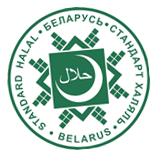 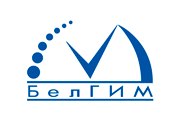 Таблица А1 – Коды и категории Халяль продуктовИсходящий №ДатаВходящий №ДатаТип сертификации      Первичная             Повторная                      Расширение области      Сокращение области                   Первичная             Повторная                      Расширение области      Сокращение области                   Первичная             Повторная                      Расширение области      Сокращение области                   Первичная             Повторная                      Расширение области      Сокращение области             Требования к регистрацииТребования к регистрацииТребования к регистрацииТребования к регистрацииТребования к регистрации1.1 Документы, которые обязательно прилагаются к заявке  *1.1 Документы, которые обязательно прилагаются к заявке  *1.1 Документы, которые обязательно прилагаются к заявке  *1.1 Документы, которые обязательно прилагаются к заявке  *1.1 Документы, которые обязательно прилагаются к заявке  *Правоустанавливающие документы по деятельности:          свидетельство о регистрации           уставПравоустанавливающие документы по деятельности:          свидетельство о регистрации           уставПравоустанавливающие документы по деятельности:          свидетельство о регистрации           устав      Утвержденные спецификации на каждое наименование заявленной продукции (паспорта безопасности), содержащие подробный перечень ингредиентов      Утвержденные спецификации на каждое наименование заявленной продукции (паспорта безопасности), содержащие подробный перечень ингредиентовОписание технологического процесса производства продукции         Блок-схемы технологических процессов заявленной продукции в количестве _____        (указать количество блок-схем)Описание технологического процесса производства продукции         Блок-схемы технологических процессов заявленной продукции в количестве _____        (указать количество блок-схем)Описание технологического процесса производства продукции         Блок-схемы технологических процессов заявленной продукции в количестве _____        (указать количество блок-схем)      Учтенный рабочий  экземпляр руководства по системе Халяль №______(указать номер экземпляра)      Учтенный рабочий  экземпляр руководства по системе Халяль №______(указать номер экземпляра)Перечень производственных (включая, ветеринарных, санитарных  и зоотехнических) лабораторий, входящих в область сертификации Халяль 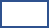 (указать адреса месторасположения, количество сотрудников и при наличии приложить аттестат аккредитации) Перечень производственных (включая, ветеринарных, санитарных  и зоотехнических) лабораторий, входящих в область сертификации Халяль (указать адреса месторасположения, количество сотрудников и при наличии приложить аттестат аккредитации) Перечень производственных (включая, ветеринарных, санитарных  и зоотехнических) лабораторий, входящих в область сертификации Халяль (указать адреса месторасположения, количество сотрудников и при наличии приложить аттестат аккредитации)       Оформленные логотипы, торговые марки, бренды под которыми выпускается (или предполагается выпускаться) продукция Халяль        Оформленные логотипы, торговые марки, бренды под которыми выпускается (или предполагается выпускаться) продукция Халяль          Организационная структура предприятия Органиграмма управления системой Халяль (идентифицировать взаимодействие и все структурные единицы, которые имеют отношение к заявленной на сертификацию продукции Халяль)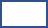         Организационная структура предприятия Органиграмма управления системой Халяль (идентифицировать взаимодействие и все структурные единицы, которые имеют отношение к заявленной на сертификацию продукции Халяль)        Организационная структура предприятия Органиграмма управления системой Халяль (идентифицировать взаимодействие и все структурные единицы, которые имеют отношение к заявленной на сертификацию продукции Халяль)      Протоколы (срок годности не более 1 года) испытаний заявленной продукции (по типовому образцу)  в аккредитованной лаборатории (ISO МЭК 17025), включая на содержание ГМО и ДНК свиньи.         Протоколы (срок годности не более 1 года) испытаний заявленной продукции (по типовому образцу)  в аккредитованной лаборатории (ISO МЭК 17025), включая на содержание ГМО и ДНК свиньи.         Подробный ассортиментный перечень заявленной продукции с указанием массы нетто, типа упаковки, термического состояния (при наличии) (предоставляется на рус. и англ. языках в электронном и бумажном виде в  формате Word и Pdf)      Подробный ассортиментный перечень заявленной продукции с указанием массы нетто, типа упаковки, термического состояния (при наличии) (предоставляется на рус. и англ. языках в электронном и бумажном виде в  формате Word и Pdf)      Подробный ассортиментный перечень заявленной продукции с указанием массы нетто, типа упаковки, термического состояния (при наличии) (предоставляется на рус. и англ. языках в электронном и бумажном виде в  формате Word и Pdf)      Подробный ассортиментный перечень заявленной продукции с указанием массы нетто, типа упаковки, термического состояния (при наличии) (предоставляется на рус. и англ. языках в электронном и бумажном виде в  формате Word и Pdf)      Подробный ассортиментный перечень заявленной продукции с указанием массы нетто, типа упаковки, термического состояния (при наличии) (предоставляется на рус. и англ. языках в электронном и бумажном виде в  формате Word и Pdf)Примечание: другие требования могут быть запрошены ООО «БелХаляль», если это будет необходимо для целей сертификации.Примечание: другие требования могут быть запрошены ООО «БелХаляль», если это будет необходимо для целей сертификации.Примечание: другие требования могут быть запрошены ООО «БелХаляль», если это будет необходимо для целей сертификации.Примечание: другие требования могут быть запрошены ООО «БелХаляль», если это будет необходимо для целей сертификации.Примечание: другие требования могут быть запрошены ООО «БелХаляль», если это будет необходимо для целей сертификации.*Подготовьте, пожалуйста, приложения на отдельных листах (утвержденные или заверенные заявителем копии). При возникновении вопросов вы можете их задать по Е-mail  belhalal@yandex.ru, или по следующим телефонам +375293541854 Хасеневич Рустам Александрович (директор ООО «БелХаляль»),+375293027837 Войник Роза Александровна (помощник руководителя ООО «БелХаляль»). *Подготовьте, пожалуйста, приложения на отдельных листах (утвержденные или заверенные заявителем копии). При возникновении вопросов вы можете их задать по Е-mail  belhalal@yandex.ru, или по следующим телефонам +375293541854 Хасеневич Рустам Александрович (директор ООО «БелХаляль»),+375293027837 Войник Роза Александровна (помощник руководителя ООО «БелХаляль»). *Подготовьте, пожалуйста, приложения на отдельных листах (утвержденные или заверенные заявителем копии). При возникновении вопросов вы можете их задать по Е-mail  belhalal@yandex.ru, или по следующим телефонам +375293541854 Хасеневич Рустам Александрович (директор ООО «БелХаляль»),+375293027837 Войник Роза Александровна (помощник руководителя ООО «БелХаляль»). *Подготовьте, пожалуйста, приложения на отдельных листах (утвержденные или заверенные заявителем копии). При возникновении вопросов вы можете их задать по Е-mail  belhalal@yandex.ru, или по следующим телефонам +375293541854 Хасеневич Рустам Александрович (директор ООО «БелХаляль»),+375293027837 Войник Роза Александровна (помощник руководителя ООО «БелХаляль»). *Подготовьте, пожалуйста, приложения на отдельных листах (утвержденные или заверенные заявителем копии). При возникновении вопросов вы можете их задать по Е-mail  belhalal@yandex.ru, или по следующим телефонам +375293541854 Хасеневич Рустам Александрович (директор ООО «БелХаляль»),+375293027837 Войник Роза Александровна (помощник руководителя ООО «БелХаляль»). Сведения о заявителеСведения о заявителеСведения о заявителеСведения о заявителеСведения о заявителе2.1 Сведения о заявителе2.1 Сведения о заявителе2.1 Сведения о заявителе2.1 Сведения о заявителе2.1 Сведения о заявителеНазвание компании (как указано в свидетельстве о регистрации):Название компании (как указано в свидетельстве о регистрации):Название компании (как указано в свидетельстве о регистрации):Название компании (как указано в свидетельстве о регистрации):Название компании (как указано в свидетельстве о регистрации):Юридический адрес:Юридический адрес:Почтовый адрес:Почтовый адрес:Почтовый адрес:Телефоны:Телефоны:E-mail:E-mail:E-mail:Факс:Факс:Сайт:Сайт:Сайт:Информация необходимая для заключения договора (банковские реквизиты: УНП,  расчетный счет, наименование банка, БИК банка, адрес банка )Информация необходимая для заключения договора (банковские реквизиты: УНП,  расчетный счет, наименование банка, БИК банка, адрес банка )ФИО и должность лица, ответственного за заключение договора. На основании какого документа регламентирована его деятельность (Устав, доверенность или др.)ФИО и должность лица, ответственного за заключение договора. На основании какого документа регламентирована его деятельность (Устав, доверенность или др.)2.2 Руководитель группы Халяль: 2.2 Руководитель группы Халяль: 2.2 Руководитель группы Халяль: 2.2 Руководитель группы Халяль: 2.2 Руководитель группы Халяль: ФИО:ФИО:Должность:Должность:Телефон:Телефон:Факс:Факс:E-mail:2.3 Уполномоченный по аудиту: 2.3 Уполномоченный по аудиту: 2.3 Уполномоченный по аудиту: 2.3 Уполномоченный по аудиту: 2.3 Уполномоченный по аудиту:  ФИО: ФИО:Должность:Должность:Телефон:Телефон:Факс:Факс:E-mail:Детализация продуктов (при необходимости используйте дополнительное приложение к заявке, если продукты относятся к разным кодам и категориям)Детализация продуктов (при необходимости используйте дополнительное приложение к заявке, если продукты относятся к разным кодам и категориям)Детализация продуктов (при необходимости используйте дополнительное приложение к заявке, если продукты относятся к разным кодам и категориям)Категория продукта  (см. таблицу A.1 ниже)Код продукта (см. таблицу A.1 ниже)Количество видов (ассортимент) продукции по категории продукции:ТНПА / технический регламент/ стандарта продукта:Количество сотрудников, занятых при производстве продуктов данной категории, включая офис и вспомогательные подразделенияИмеется ли параллельное производство продуктов Халяль и не Халяль данной категории? (если да, то указать адреса (или иной идентифицирующий признак) производственных площадок параллельного производства):НетДАИмеется ли одновременное владение продуктов Халяль и не Халяль данной категории? (если да, то указать адреса площадок, включая складских):НетДАБыла ли производственная единица сертифицирована HACCP/FSMS /GMP (если да, то приложите копию действительного сертификата ) НетДАНаличие аутсо́рсинговых процессов жизненного цикла продукции (если да, то укажите перечень аутсорсинговых процессов жизненного цикла продукции и наименование и адреса юридических лиц, которым они переданы)НетДАОбласть сертификации Халяль (все сертифицируемые виды деятельности/ адрес площадок, на которых осуществляется заявленная деятельность,  включая удаленные склады)Область сертификации Халяль (все сертифицируемые виды деятельности/ адрес площадок, на которых осуществляется заявленная деятельность,  включая удаленные склады)Область сертификации Халяль (все сертифицируемые виды деятельности/ адрес площадок, на которых осуществляется заявленная деятельность,  включая удаленные склады)Укажите область (границы) сертификации системы ХаляльПример.Производство корма /Витебская область, д. Петровщина, ул. Гая, 3 Выращивание цыплят-бройлеров/Минская область, д. ИвановкаЗабой цыплят-бройлеров/Минская область, д. Луговая, ул. Садовая,6Производство мяса цыплят-бройлеров/ Минская область, д. Луговая, ул. Садовая, 6Хранение мяса цыплят-бройлеров/ склад №1- г.Минск, ул. Тихая, 5, склад №2- г. Могилев, ул. Советская, 5 Халяльные стандарты аудита (выбрать)Халяльные стандарты аудита (выбрать)Халяльные стандарты аудита (выбрать)      UAE.S GSO 2055 - 1:2015 – Требования к халяльной пище      UAE.S GSO 2055 - 1:2015 – Требования к халяльной пище      UAE.S GSO 2055 - 1:2015 – Требования к халяльной пище      UAE.S 2055 - 4:2014 – Требования к халяльной косметике      UAE.S 2055 - 4:2014 – Требования к халяльной косметике      UAE.S 2055 - 4:2014 – Требования к халяльной косметике      UAE.S GSO 993:2015 – Забой животных. Требования.      UAE.S GSO 993:2015 – Забой животных. Требования.      UAE.S GSO 993:2015 – Забой животных. Требования.Код продуктаКатегорияПример секторовAСельское хозяйство 1 (животные)животные: рыбы; производство яиц; производство молока; пчеловодство, рыбная ловля, охота;BСельское хозяйство 2 (растения)фрукты; овощи; злаки; специи; продукты садоводстваCПереработка 1 (скоропортящаяся продукция животного происхождения)включает всю деятельность по результатам ведения сельского хозяйства, например, забой скота, домашнюю птицу, яйца, молочную и рыбную продукциюDПереработка 2(скоропортящаяся овощная продукция)свежие фрукты, свежевыжатые соки; консервированные фрукты; свежие овощи; консервированные овощиEПереработка 3(продукция с большим сроком хранения при комнатной температуре)консервированная продукция; печенье; закуски; масло; питьевая вода; напитки; макаронные изделия; мука; сахар; сольFПроизводство кормаживотный корм; корм для рыбыGОбщественное питаниегостиницы; рестораныHДистрибуциярозничные торговые точки; магазины; оптовые продавцыIУслугиводоснабжение; очистка; сточные воды; переработка мусора; разработка продукции, процессов и оборудования;ветеринарные услуги, исламские финансовые услугиJТранспортировка и хранениетранспортировка и хранениеKПроизводство оборудованияПромышленное оборудование; торговые автоматыLХимическое и биохимическое производствоПищевые добавки; биологически активные добавки; чистящие средства;технологические пищевые добавки; микроорганизмыMПроизводство упаковочного и оберточного материалаупаковочный и оберточный материалNПроизводство прочих материаловкосметические средства, текстильные материалы, изделия из кожи и др.Соглашение на оказание сертификационных услугСоглашение на оказание сертификационных услугСоглашение на оказание сертификационных услуг6.1 Заявитель подтверждает, что информация, предоставленная в данной заявке, является достоверной и правильной.6.2 Заявитель подтверждает, что он получил и обязуется соблюдать следующие договорные документы:    6.2.1 соответствие продукции действующим национальным и международным стандартам.    6.2.2 требования соответствия, изложенные в соответствующих технических руководствах/правилах / законах и системе управления.    6.2.3 настоящим соглашением заявитель обязуется поддерживать процедуру сертификации, предоставлять любую информацию, связанную с этим. 6.3 Если продукт больше не продается, пожалуйста, немедленно сообщите об этом ООО «БелХаляль», чтобы аннулировать регистрацию.6.4 Данная заявка не рассматривается в качестве доказательства / доказательства того, что продукт соответствует применимым нормам / законам иэто дает ООО «БелХаляль» полномочия проверять соответствие национальным или международным стандартам, требований действующих нормативных актов / законов.6.5 После рассмотрения и утверждения содержания этого подписанного заявления и приложений, процесс оценки инициируется для выдачи сертификата соответствия (халяльный сертификат).6.6 Продление срока действия сертификата соответствия должно быть произведено не менее чем за месяц до окончания срока действия сертификата соответствия.6.7 Настоящее соглашение действительно в течение шести (6) месяцев с даты подачи заявления. Срок действия заявки истекает, если оценка не проводились или если требования по регистрации продукта не были выполнены.6.8 Сборы возврату не подлежат.6.9 ООО «БелХаляль» сохраняет конфиденциальность настоящего документа, включая документы, представленные в рамках данной заявки, но может быть раскрыта в соответствии с требованием схемы / закона/постановления или после предварительного одобрения / согласия заявителя.6.10 ООО «БелХаляль» может отклонить заявку или заключить договор на сертификацию с клиентом, если доказанные причины существуют, например, клиент, участвующий в незаконной деятельности, имеющий историю повторных невыполнений при сертификации требования к продукции.6.11 Заявитель соглашается сообщать компании ООО «БелХаляль» обо всех предполагаемых рисках для беспристрастности во всей своей деятельности по сертификации и ООО «БелХаляль» проводить все сертификационные мероприятия беспристрастным и недискриминационным образом.6.12 Жалобы, апелляции, споры или предложения, относящиеся к данному заявлению, должны быть сообщены ООО «БелХаляль» в письменной форме по адресу:220035, г. Минск, ул. Грибоедова 29.6.13 Заявитель обязуется сохранять все претензии, связанные с продуктами, указанными в настоящей заявке, и предоставлять их в ООО «БелХаляль».6.14 Заявитель соглашается информировать ООО «БелХаляль» о любом использовании аутсорсинговых процессов, которые повлияют на соответствие продукта к требованиям халяль.6.15 Заявитель информирует ООО «БелХаляль» о любых изменениях, внесенных в продукт и/или его компоненты, которые могут повлиять на конструкцию / характеристики / тип от продукции, заявленных в данной заявке.6.16 Заявка направляется одним из следующих способов по почте: 220035, г. Минск, ул. Грибоедова 29, для ООО «БелХаляль»;по E-mail: belhalal@yandex.ru  Подпись _______________________________Имя ___________________________________Фамилия_______________________________________________________________________Название организации ____________________Дата ___________________________________                                                                                             Печать  организации6.1 Заявитель подтверждает, что информация, предоставленная в данной заявке, является достоверной и правильной.6.2 Заявитель подтверждает, что он получил и обязуется соблюдать следующие договорные документы:    6.2.1 соответствие продукции действующим национальным и международным стандартам.    6.2.2 требования соответствия, изложенные в соответствующих технических руководствах/правилах / законах и системе управления.    6.2.3 настоящим соглашением заявитель обязуется поддерживать процедуру сертификации, предоставлять любую информацию, связанную с этим. 6.3 Если продукт больше не продается, пожалуйста, немедленно сообщите об этом ООО «БелХаляль», чтобы аннулировать регистрацию.6.4 Данная заявка не рассматривается в качестве доказательства / доказательства того, что продукт соответствует применимым нормам / законам иэто дает ООО «БелХаляль» полномочия проверять соответствие национальным или международным стандартам, требований действующих нормативных актов / законов.6.5 После рассмотрения и утверждения содержания этого подписанного заявления и приложений, процесс оценки инициируется для выдачи сертификата соответствия (халяльный сертификат).6.6 Продление срока действия сертификата соответствия должно быть произведено не менее чем за месяц до окончания срока действия сертификата соответствия.6.7 Настоящее соглашение действительно в течение шести (6) месяцев с даты подачи заявления. Срок действия заявки истекает, если оценка не проводились или если требования по регистрации продукта не были выполнены.6.8 Сборы возврату не подлежат.6.9 ООО «БелХаляль» сохраняет конфиденциальность настоящего документа, включая документы, представленные в рамках данной заявки, но может быть раскрыта в соответствии с требованием схемы / закона/постановления или после предварительного одобрения / согласия заявителя.6.10 ООО «БелХаляль» может отклонить заявку или заключить договор на сертификацию с клиентом, если доказанные причины существуют, например, клиент, участвующий в незаконной деятельности, имеющий историю повторных невыполнений при сертификации требования к продукции.6.11 Заявитель соглашается сообщать компании ООО «БелХаляль» обо всех предполагаемых рисках для беспристрастности во всей своей деятельности по сертификации и ООО «БелХаляль» проводить все сертификационные мероприятия беспристрастным и недискриминационным образом.6.12 Жалобы, апелляции, споры или предложения, относящиеся к данному заявлению, должны быть сообщены ООО «БелХаляль» в письменной форме по адресу:220035, г. Минск, ул. Грибоедова 29.6.13 Заявитель обязуется сохранять все претензии, связанные с продуктами, указанными в настоящей заявке, и предоставлять их в ООО «БелХаляль».6.14 Заявитель соглашается информировать ООО «БелХаляль» о любом использовании аутсорсинговых процессов, которые повлияют на соответствие продукта к требованиям халяль.6.15 Заявитель информирует ООО «БелХаляль» о любых изменениях, внесенных в продукт и/или его компоненты, которые могут повлиять на конструкцию / характеристики / тип от продукции, заявленных в данной заявке.6.16 Заявка направляется одним из следующих способов по почте: 220035, г. Минск, ул. Грибоедова 29, для ООО «БелХаляль»;по E-mail: belhalal@yandex.ru  Подпись _______________________________Имя ___________________________________Фамилия_______________________________________________________________________Название организации ____________________Дата ___________________________________                                                                                             Печать  организации6.1 Заявитель подтверждает, что информация, предоставленная в данной заявке, является достоверной и правильной.6.2 Заявитель подтверждает, что он получил и обязуется соблюдать следующие договорные документы:    6.2.1 соответствие продукции действующим национальным и международным стандартам.    6.2.2 требования соответствия, изложенные в соответствующих технических руководствах/правилах / законах и системе управления.    6.2.3 настоящим соглашением заявитель обязуется поддерживать процедуру сертификации, предоставлять любую информацию, связанную с этим. 6.3 Если продукт больше не продается, пожалуйста, немедленно сообщите об этом ООО «БелХаляль», чтобы аннулировать регистрацию.6.4 Данная заявка не рассматривается в качестве доказательства / доказательства того, что продукт соответствует применимым нормам / законам иэто дает ООО «БелХаляль» полномочия проверять соответствие национальным или международным стандартам, требований действующих нормативных актов / законов.6.5 После рассмотрения и утверждения содержания этого подписанного заявления и приложений, процесс оценки инициируется для выдачи сертификата соответствия (халяльный сертификат).6.6 Продление срока действия сертификата соответствия должно быть произведено не менее чем за месяц до окончания срока действия сертификата соответствия.6.7 Настоящее соглашение действительно в течение шести (6) месяцев с даты подачи заявления. Срок действия заявки истекает, если оценка не проводились или если требования по регистрации продукта не были выполнены.6.8 Сборы возврату не подлежат.6.9 ООО «БелХаляль» сохраняет конфиденциальность настоящего документа, включая документы, представленные в рамках данной заявки, но может быть раскрыта в соответствии с требованием схемы / закона/постановления или после предварительного одобрения / согласия заявителя.6.10 ООО «БелХаляль» может отклонить заявку или заключить договор на сертификацию с клиентом, если доказанные причины существуют, например, клиент, участвующий в незаконной деятельности, имеющий историю повторных невыполнений при сертификации требования к продукции.6.11 Заявитель соглашается сообщать компании ООО «БелХаляль» обо всех предполагаемых рисках для беспристрастности во всей своей деятельности по сертификации и ООО «БелХаляль» проводить все сертификационные мероприятия беспристрастным и недискриминационным образом.6.12 Жалобы, апелляции, споры или предложения, относящиеся к данному заявлению, должны быть сообщены ООО «БелХаляль» в письменной форме по адресу:220035, г. Минск, ул. Грибоедова 29.6.13 Заявитель обязуется сохранять все претензии, связанные с продуктами, указанными в настоящей заявке, и предоставлять их в ООО «БелХаляль».6.14 Заявитель соглашается информировать ООО «БелХаляль» о любом использовании аутсорсинговых процессов, которые повлияют на соответствие продукта к требованиям халяль.6.15 Заявитель информирует ООО «БелХаляль» о любых изменениях, внесенных в продукт и/или его компоненты, которые могут повлиять на конструкцию / характеристики / тип от продукции, заявленных в данной заявке.6.16 Заявка направляется одним из следующих способов по почте: 220035, г. Минск, ул. Грибоедова 29, для ООО «БелХаляль»;по E-mail: belhalal@yandex.ru  Подпись _______________________________Имя ___________________________________Фамилия_______________________________________________________________________Название организации ____________________Дата ___________________________________                                                                                             Печать  организации